Publicado en Madrid el 14/11/2019 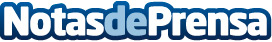 Noel Mollinedo devuelve el género zombi a la literaturaCon su primera novela 'El maullido y el silencio' recrea un apocalipsis zombi propio de los grandes clásicosDatos de contacto:Editorial FalsariaServicios editoriales919 393 317Nota de prensa publicada en: https://www.notasdeprensa.es/noel-mollinedo-devuelve-el-genero-zombi-a-la Categorias: Literatura http://www.notasdeprensa.es